City of Van Meter, IowaCity Council Minutes – 03-06-2023The Van Meter City Council met for a special council meeting on Monday, March 6, 2023, at Van Meter City Hall located 310 Mill Street.  Mayor Allan Adams called the meeting to order at 5:30 pm.  The following council members were present upon roll call: Joel Akers, Travis Brott, Blake Grolmus (via phone until 5:50pm), Joe Herman, and Lyn Lyon. Staff present: City Attorney John Fatino, City Engineer Bob Veenstra, Deputy City Clerk Grace Grob, City Clerk Jessica Drake, and City Administrator Liz Faust. Herman moved; supported by Akers, to approve the agenda. Motion carried unanimously. Herman moved; supported by Lyon, to move to Closed Session with Counsel to discuss matters pursuant to Section 21.5(1)(c). Motion carried unanimously. Herman moved; supported by Akers; to move out of Closed Session. Motion carried unanimously.Herman moved, supported by Lyon, to approve action resulting from discussion in closed session upon approval of review of bond counsel. Akers – YES; Brott – NO; Herman – YES; Lyon – YES.Lyon moved; supported by Akers, to adjourn the meeting. Motion carried unanimously.  Mayor Allan Adams adjourned the meeting at 6:01 pm.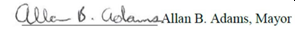 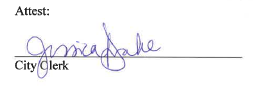 